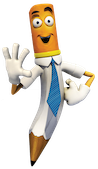 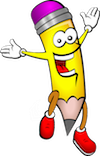 ЗАОКРУЖИ ТАЧНЕ ОДГОВОРЕ.НАСТАВИ НИЗ.ЗАОКРУЖИ БРОЈЕВЕ ДЕЉИВЕ БРОЈЕМ 2.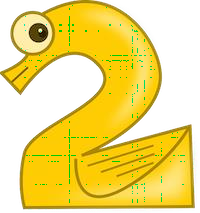 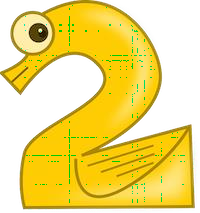 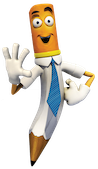 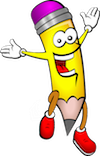 ИЗРАЧУНАЈ И СПОЈ.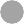 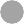 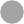 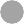 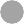 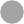 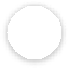 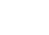 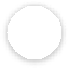 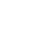 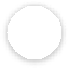 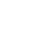 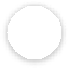 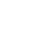 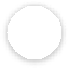 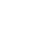 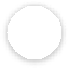 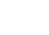 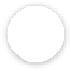 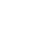 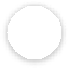 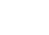 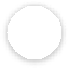 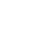 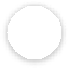 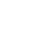 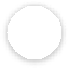 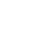 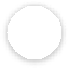 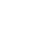 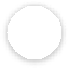 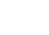 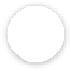 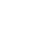 БРОЈ ПО 2 ДО 30.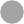 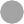 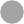 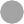 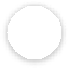 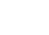 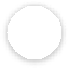 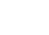 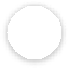 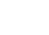 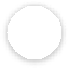 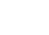 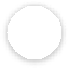 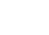 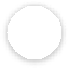 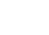 КОЈИ СУ БРОЈЕВИ РЕЗУЛТАТ МНОЖЕЊА БРОЈЕМ 2? 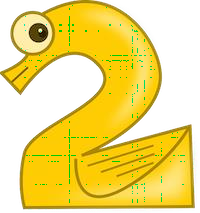 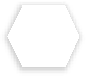 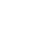 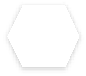 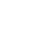 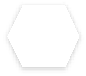 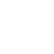 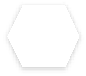 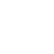 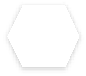 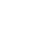 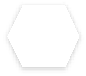 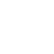 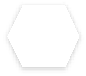 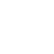 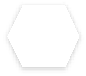 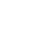 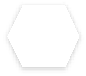 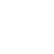 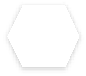 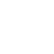 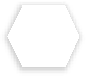 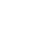 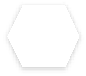 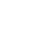 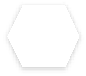 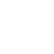 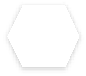 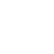 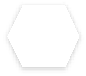 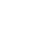 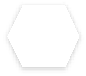 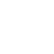 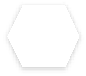 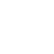 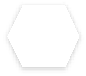 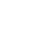 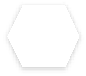 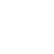 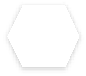 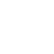 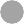 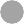 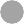 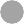 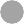 УПОРЕДИ БОЈЕВЕ.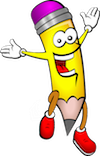 УПИШИ ЗНАК <, > ili =.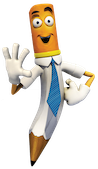 ИЗРАЧУНАЈ И УПОРЕДИ.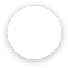 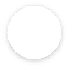 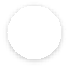 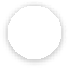 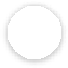 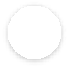 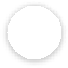 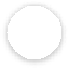 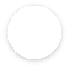 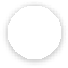 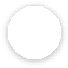 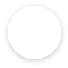 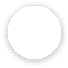 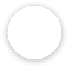 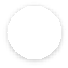 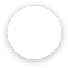 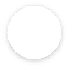 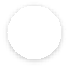 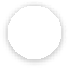 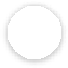 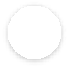 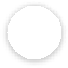 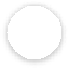 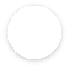 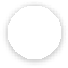 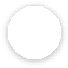 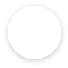 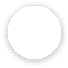 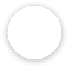 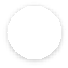 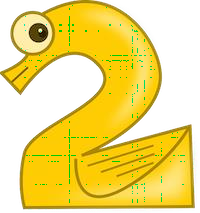 ИЗРАЧУНАЈ И УПОРЕДИ.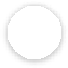 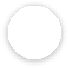 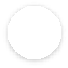 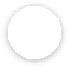 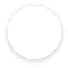 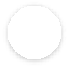 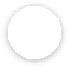 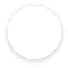 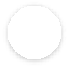 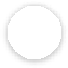 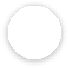 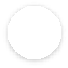 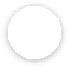 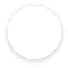 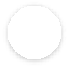 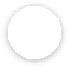 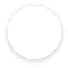 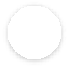 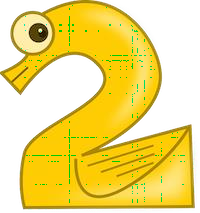 НАСТАВИ НИЗ ПО 2.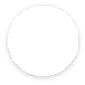 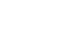 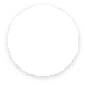 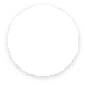 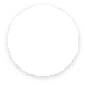 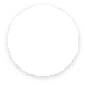 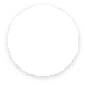 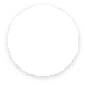 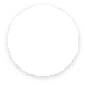 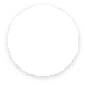 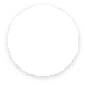 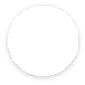 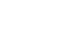 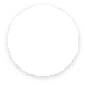 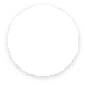 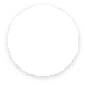 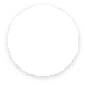 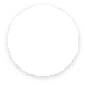 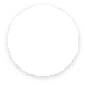 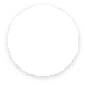 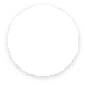 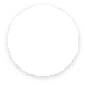 ПОМНОЖИ СА 2.ЗАОКРУЖИ БРОЈЕВЕ ДЕЉИВЕ СА  2.ПОДЕЛИ СА 2.1183122179131071819141619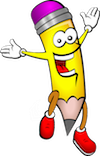 520Напиши претходник и следбеник умањен или увећан за  2.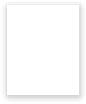 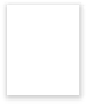 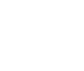 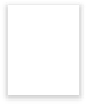 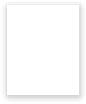 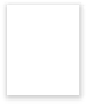 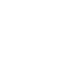 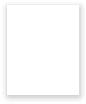 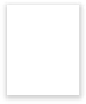 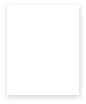 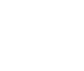 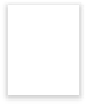 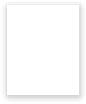 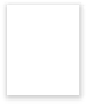 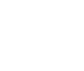 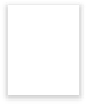 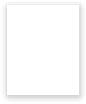 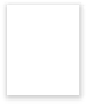 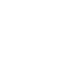 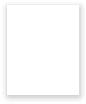 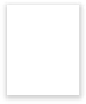 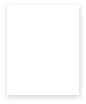 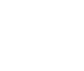 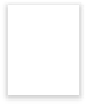 I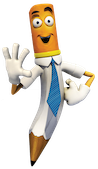 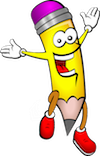 Помножи и сабери.Помножи и одузми.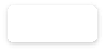 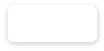 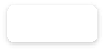 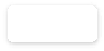 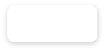 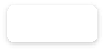 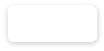 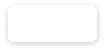 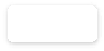 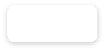 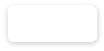 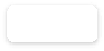 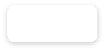 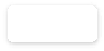 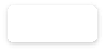 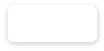 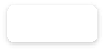 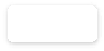 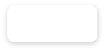 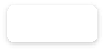 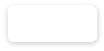 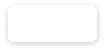 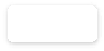 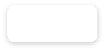 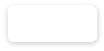 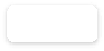 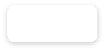 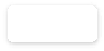 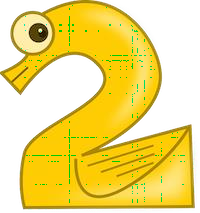 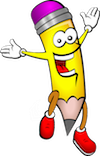 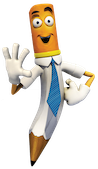 У кружиће упиши Т за тачне одговоре, а Н за нетачне одговоре. 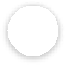 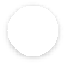 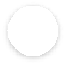 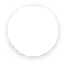 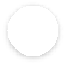 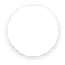 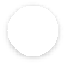 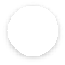 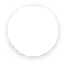 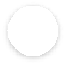 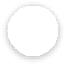 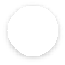 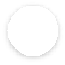 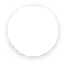 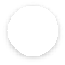 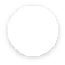 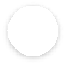 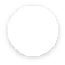 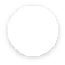 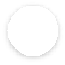 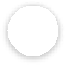 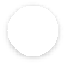 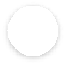 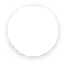 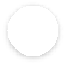 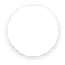 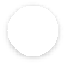 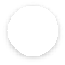 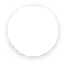 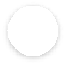 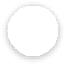 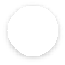 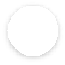 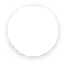 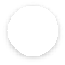 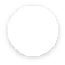 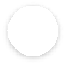 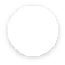 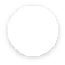 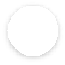 На цртуупиши претходник и следбеник датог броја увећан за  2.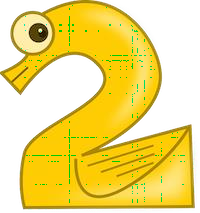 Израчунај производ а затим чиниоцима замени места и израчунај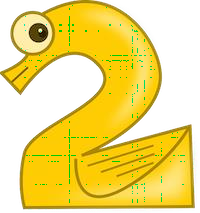 Реши задатак као у примеру.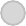 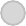 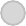 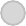 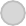 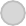 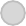 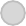 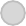 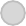 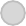 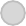 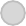 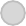 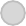 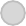 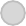 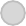 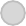 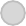 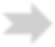 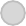 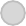 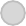 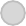 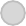 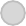 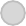 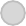 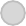 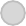 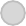 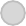 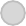 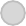 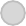 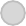 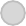 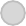 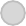 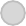 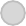 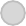 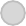 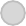 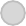 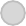 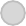 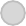 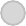 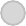 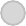 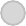 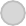 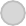 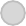 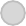 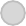 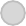 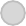 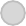 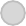 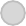 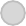 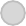 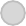 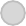 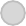 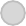 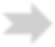 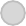 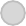 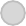 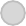 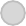 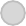 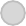 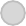 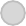 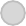 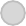 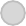 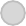 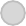 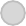 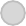 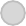 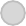 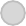 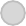 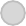 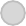 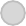 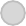 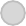 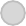 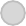 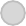 5 ∙ 2 = 10	2 ∙ 5 = 10	 		 	Реши задатак као у примеру.1) ПОМНОЖИ.	2) ПОДЕЛИ.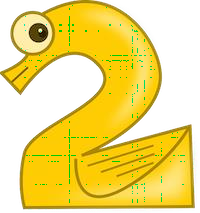 ЗАОКРУЖИ ПО ДВА СМЕШКА, НАПИШИ КАО У ПРИМЕРУ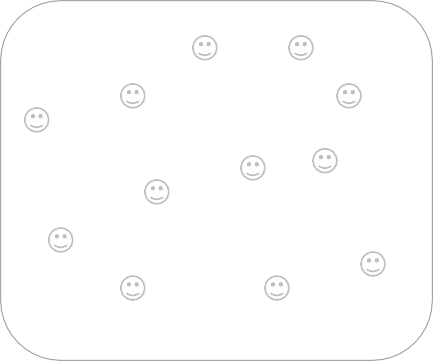 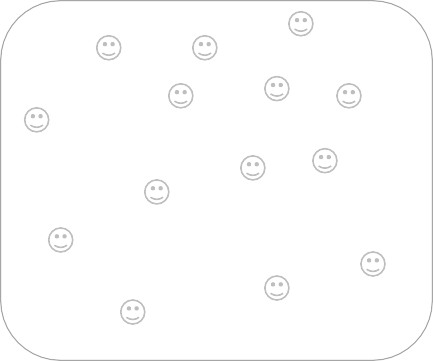 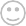 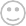 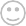 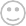 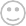 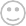 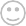 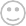 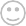 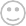 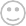 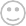 6 : 2 = 3	3 ∙ 2 = 6	 		 		 		 	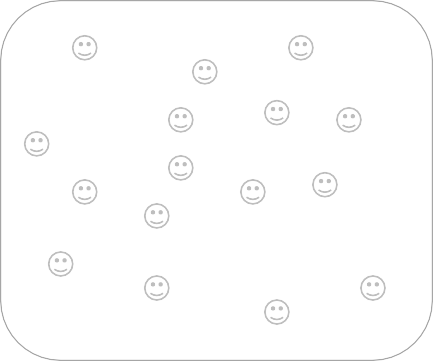 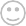 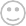 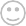 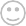 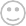 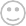 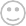 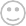 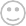 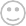 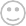 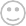 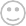 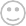 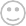 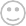 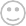 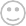 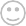 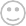 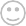 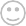 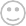 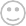 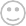 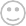 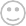 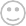 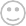 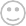 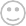 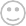 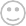 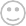 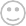 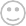 ПОМНОЖИ И РОВЕРИ ДЕЉЕЊЕМ.НАПИШИ ТАБЛИЦУ МНОЖЕЊЉ БРОЈЕМ 2.ПОМНОЖИ СВАКИ БРОЈ С КОЦКИЦЕ БРОЈРЕМ 2, НАПИШИ РАЧУН И ИЗРАЧУНАЈ.2	∙ 1	=  	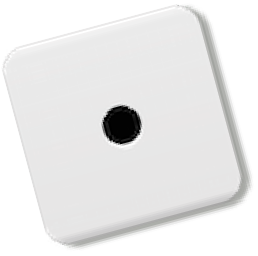 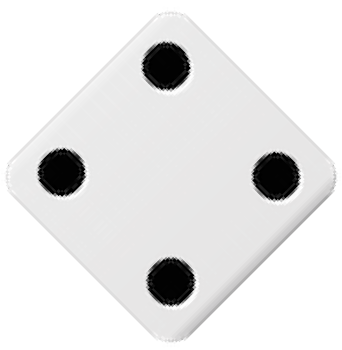 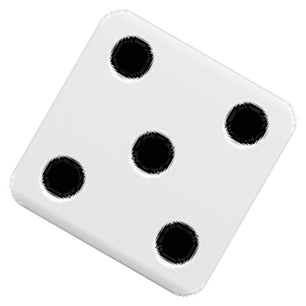 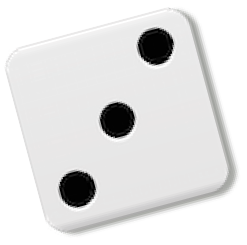 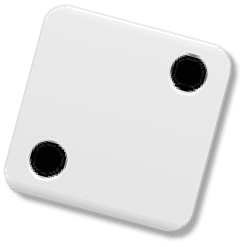 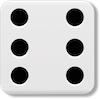 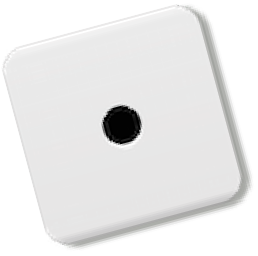 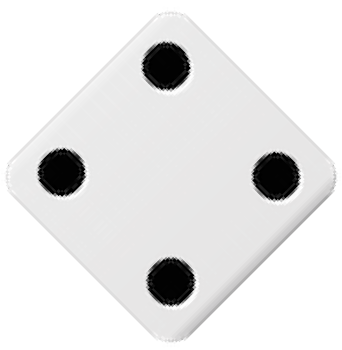 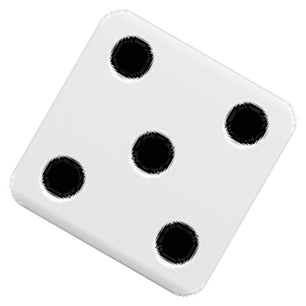 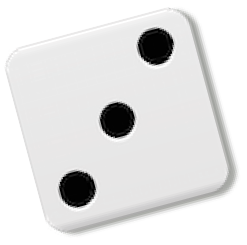 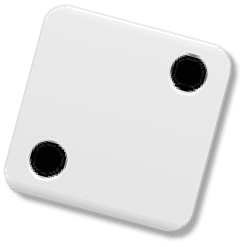 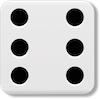  	∙	=  	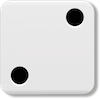  	∙	=  	 	∙	=  	 	∙	=  	 	∙	=  	КОЈА КОЦКИЦА НЕДОСТАЈЕ?∙	= 12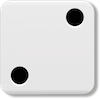 ∙	   = 4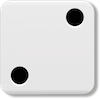 ∙	   = 8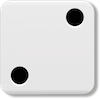 ИЗРАЧУНАЈ.∙	= 10∙	   = 2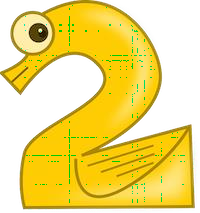 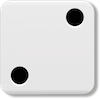 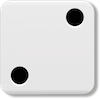 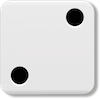 ∙	= 8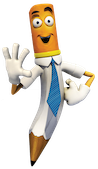 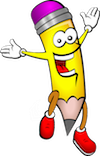 ОБОЈ БРОЈЕВЕ ДЕЉИВЕ БРОЈЕМ  2.ИЗРАЧУНАЈ.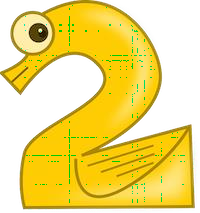 ЗАОКРУЖИ БРОЈЕВЕ ДЕЉИВЕ БРОЈЕМ  2.4∙2=86910127∙2=18141512103∙2=3971065∙2=15102012148∙2=1416151281∙2=637246∙2=13121416152∙2=2466310∙2=20121416119∙2=1215171618_20 	186∙2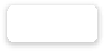 +2∙2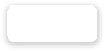 =3∙2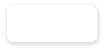 +4∙2=8∙2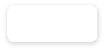 +3∙2=4∙2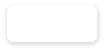 +5∙2=1∙2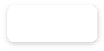 +9∙2=7∙2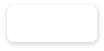 +6∙2=2∙2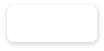 +8∙2=5∙2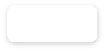 +7∙2=8∙2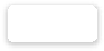 -5∙2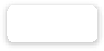 =6∙2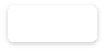 -4∙2=7∙2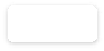 -6∙2=9∙2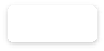 -7∙2=5∙2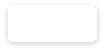 -2∙2=3∙2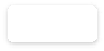 -1∙2=4∙2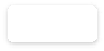 -3∙2=10∙2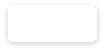 -8∙2=1)45)142)126)203)67)104)88)21∙2=2=2∙12:2=1∙2==∙∙=3∙2=6=2∙36∙2=3∙2==∙∙=∙2==∙∙=∙2==∙∙=∙2==∙∙=∙2==∙∙=∙2==∙∙=1∙2=∙=∙=2∙2=∙=∙=∙=∙=∙=5∙2=3∙2=2∙=62∙=126∙2=2∙2=2∙=14∙2=48∙2=1∙„=∙1=22∙=164∙2=0∙2=2∙=82∙=109∙2=7∙2=2∙9=2∙=012345678910111213141516171819202∙2=1∙2=3∙2=4∙2=7∙2=6∙2=5∙2=9∙2=8∙2=